الواحد السابعحضرت باباصلی فارسی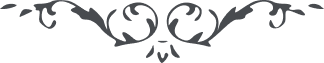 الواحد السابع 